Who’s Who in Your Family?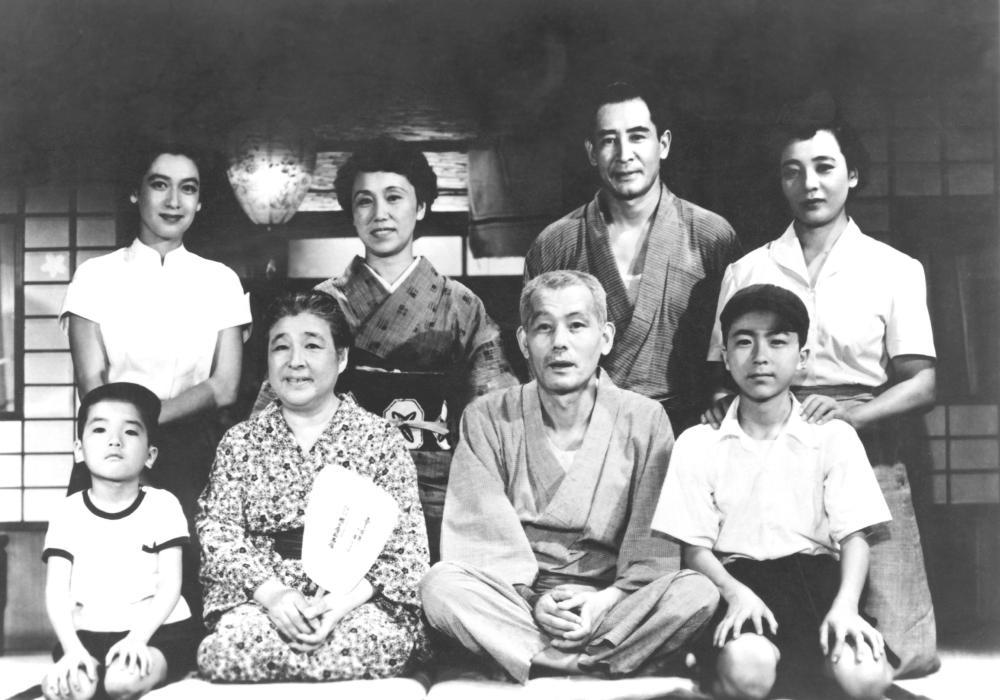 家族 		かぞく		kazoku  	family両親 		りょうしん		ryōshin	parents兄弟　　　　きょうだい		kyōdai　　	brothers/siblingsRelationSomeone Else’sSomeone Else’sSomeone Else’sYour OwnYour OwnYour OwnGrandmotherお祖母さんおばあさんobāsan祖母そぼsoboGrandfatherお爺さんおじいさんojīsan祖父そふsofuMotherお母さんおかあさんokāsan母ははhahaFatherお父さんおとうさんotōsan父ちちchichiOlder Sisterお姉さんおねえさんonēsan姉あねaneOlder Brotherお兄さんおにいさんonīsan兄あにaniYounger Sister妹さんいもうとさんimōtosan妹いもうとimōtoYounger Brother弟さんおとうとさんotōtosan弟おとうとotōtoAuntUncleNieceNephewSonDaughter